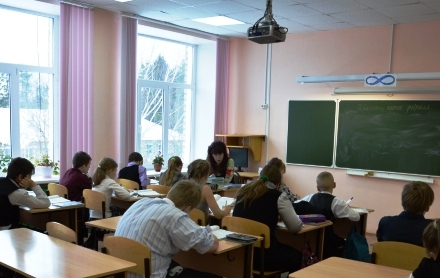 Кабинет русского языка и литературы №34№п/пОборудование, мебельКол-во1Мультимедийный проетор In Focus IN210412Рабочее место ученика(компьютер)13Телевизор ROLSEN14Экран настенный рулонный15Стол преподавателя с выкатной тумбой - 3 ящика16Шкаф для учебных пособий со стеклянными дверями17Видеопроигрыватель VCR18Подставка-кафедра19Стол компьютерный №1 1000*600*750 бук110Стол ученический двухместный СтУ21311Стул ученический СП12712Шкаф ШС1.01 для учебно-наглядных пособий (одностворчатый)113Шкаф-тумба для наглядных пособий114Доска классная115Шкаф комбинированный116Стул СМ-7 В-28 (серый)1